Voisin Contact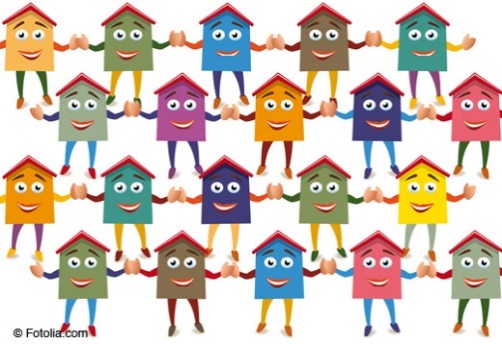 Mobiliser les habitants pour développer les solidarités de proximitéCHER VOISIN – CHERE VOISINELe coronavirus est dangereux pour les seniors et les personnes vulnérables.Si vous appartenez à un des groupes, il vaut mieux éviter les foules, les transports en commun, les grandes surfaces et les endroits peuplés.SI POSSIBLE, RESTEZ A LA MAISON !Si vous avez besoin d’aide, de courses ou tout simplement d’une petite conversation,Je suis (nom/prénom)VOICI MON NUMERO DE TELEPHONE :…………/………………………………………………J’habite au………………………………………………………………………………,………………….N’HESITEZ PAS A M’APPELER,Ensemble nous verrons ce qu’il y a à faire.